全民健身设施拆迁或者改变用途批准办事指南一.【事项名称】全民健身设施拆迁或者改变用途批准二.【事项类型】其他行政权力三.【办件类型】承诺件四.【实施主体】博湖县文化体育广播电视和旅游局五.【服务对象】自然人,企业法人,事业法人六.【到办事现场次数】1次七.【法定时间（工作日）】20个工作日八.【承诺时间（工作日）】10天九.【咨询方式】座机：0996-6627070十.【投诉方式】座机（本系统的投诉方式）、0996-6621345十一.【申请条件】十二.【设定依据】【行政法规】《公共文化体育设施条例》（国务院令第382号）第二十七条。【行政法规】《公共文化体育设施条例》（国务院令第382号） 第二十七条因城乡建设确需拆除公共文化体育设施或者改变其功能、用途的，有关地方人民政府在作出决定前，应当组织专家论证，并征得上一级人民政府文化行政主管部门、体育行政主管部门同意，报上一级人民政府批准。【办理材料】十三.【办理地点】博湖县博湖镇团结西路81号十四.【办理形式】窗口办理、快递申请十五.【收费标准】不收费十六.【收费依据】无十七.【办件受理人】吴巍峙十八.【联系电话】座机：0996-6627070十九.【办理流程】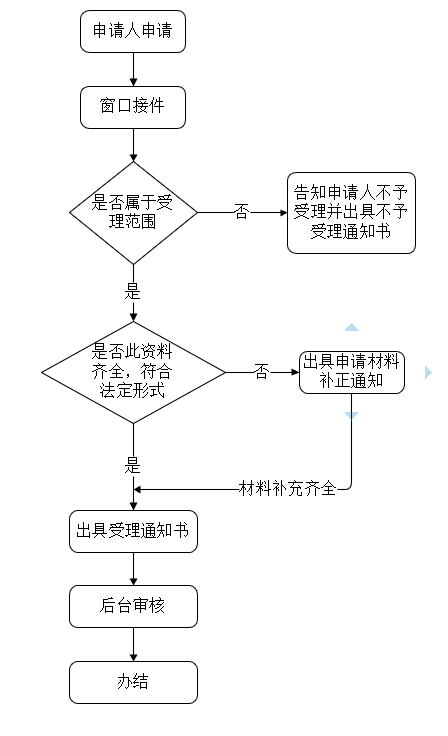 申请—受理—办结—发放二十.【办件使用系统或平台（国家、自治区、州级、自建）】新疆政务服务二十一.【注意事项】1.申请人对报送材料的真实性和合法性承担责任。二十二.提供的附件：1.设立法律依据2.办理流程图3.一次性告知单序号材料名称数量备注1申请书1份